СРЕДНО  УЧИЛИЩЕ „ВАСИЛ  АПРИЛОВ”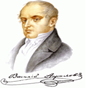 град Долна Митрополия, общ.Долна  Митрополия, обл.Плевен, ул.”Трети март” № 29 ател./факс: 06552/20-79 , тел. 06552/23-42 , e-mail: vasil_aprilov@abv.bg, web: sou-dm.infoГРАФИК на дейностите за записване на ученици в първи клас за учебната 2020/ 2021 г.:1. Прием на заявления за записване на учениците с приложени документи съгласно Чл. 90, ал.2 и ал. 5 от Правилника за устройството и дейността на училището.                                            Срок: 01. 04. 2020 г. -  04. 06. 2020 г.2. Обявяване на списъците със записаните ученици и свободните места.                                            Срок: 05. 06. 2020 г.3. Попълване на свободните места.                                            Срок: 06. 06. 2020 г. -  11. 09. 2020 г.4. Утвърждаване от директора на списъците с приетите ученици.                                            Срок: до 14. 09. 2020 г.5. Провеждане на родителска среща.                                            Срок:  до 14. 09. 2020 г.ДОКУМЕНТИза записване в първи клас за учебната 2020/ 2021 г.:Заявление за записване в първи клас- по образец на училището;Заявление за участие в целодневна организация на учебния ден – по образец на училището;Удостоверение за завършена подготвителна група – оригинал;Сведение за попълване на училищната документация /представяне на оригинал на удостоверение за раждане  за сверяване на данните/. Декларация за информирано съгласие на родителитеДокументите се подават в канцеларията на училището.Работно време на комисията по приема: 8.00 – 16.30 часа – всеки работен денЦВЕТАНКА МИТЕВАДИРЕКТОРГРАФИК на дейностите за записване на ученици в пети клас за учебната 2020/ 2021 г.:1. Прием на заявления за записване на учениците с приложени документи съгласно Чл. 90, ал.2 и ал. 5 от Правилника за устройството и дейността на училището.                                            Срок: 16. 06. 2020 г. -  30. 06. 2020 г.2. Обявяване на списъците със записаните ученици и свободните места.                                            Срок: 01. 07. 2020 г.3. Попълване на свободните места.                                            Срок: 02. 07. 2020 г. -  11. 09. 2020 г.4. Утвърждаване от директора на списъците с приетите ученици.                                            Срок: до 14. 09. 2020 г.5. Провеждане на родителска среща.                                            Срок:  до 14. 09. 2020 г.ДОКУМЕНТИза записване в пети клас за учебната 2020/ 2021 г.:Заявление за записване в пети клас- по образец на училището;Заявление за участие в целодневна организация на учебния ден – по образец на училището;Удостоверение за завършен начален етап на обучение – оригинал;Сведение за попълване на училищната документация /представяне на оригинал на удостоверение за раждане  за сверяване на данните/. Декларация за информирано съгласие на родителитеДокументите се подават в канцеларията на училището.Работно време на комисията по приема: 8.00 – 16.30 часа – всеки работен денЦВЕТАНКА МИТЕВАДИРЕКТОР